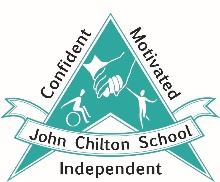 Main purpose of the job:Take specific responsibility for the day-to-day management and organisation of teaching and learning, over-seeing  therapies and interventions within Years 7 & 8  to ensure a high standard of provision for pupils including staffing, timetabling, room allocations, budget monitoringTo lead and manage pupil development across the curriculum ensuring continuity in relation to whole school developments To be responsible for the pastoral care of pupils, dealing with incidents of behaviour and their well being, liaising with professionals and parents as appropriate Be an excellent classroom practioner Have an impact on educational progress beyond your assigned pupils, To analyse assessment data in Years 7 &8  and oversee arrangements and interventions for pupil progress in  learning, behaviour  and  therapiesActively participate in whole school self-evaluation and school improvement planning Line manage and appraise identified staffAssist in the smooth running of the school at all times, including being responsible with the other TLR holders for the school in the absence of the Headteacher, Deputy and Assistant Headteachers , attending regular SLT meetingsTo be responsible for promoting and safeguarding the welfare of children and young people within the schoolTo lead transition into and out of Years 7 & 8Duties and responsibilitiesIn addition to carrying out the duties of a class teacher as outlined in the current School Teachers’ Pay and Conditions Document and the school’s generic Teacher Job Description, the post holder receives a TLR2 for Leadership of Years 7 & 8. Leadership and management Support and implement the vision and ethos of the schoolBe a member of the Senior Leadership Team (SLT) and attend meetingsContribute to, implement and evaluate the success of School Improvement Plan relevant to your TLR areaEnsure that the work of the team is inclusive and issues are addressed by curriculum and or pastoral managementEnsure policies are translated into practice by the team and that you bring to the attention of SLT any which may need revisions or amendmentsTogether with SLT, lead on the school self-evaluation process for your TLR area including lesson observations, monitoring of school standards and bringing about improvementAs appropriate contribute to the writing of self-evaluation and policy documentsManage effectively the transition of pupils to and from your phase and within itPromote cross curricular approaches to teaching and learningBe an effective role model for your team in terms of teaching, behaviour, classroom management, implementation of therapies and interventionsLiaise with the coordinator of SMSAs in the Secondary Department.Liaise with key Alec Reed Academy staff on integration, inclusion, pastoral and organisational issues Liaise with other professionals (including therapists) to meet the needs of the pupils in your phaseAct as a mentor for new staff and visitors within your phaseTeaching and learning responsibilityHave overall responsibility and accountability for your TLR area ensuring curriculum continuity, consistency, balance, match and progressionLead regular meetings relevant to your TLR area with appropriate colleaguesDevelop, demonstrate and/or promote teaching and learning activities appropriate to full age and ability range.Monitoring and assessmentMonitor assessment arrangements within Years 7 & 8 Together with the SLT of the school, contribute to, monitor and review the impact and organisation of teaching, therapies and behaviour strategies for pupil progress through the analysis of data, ensuring the use of information for planning and target setting across your TLR areaMonitor standards including recorded work as relevant to your TLR area across the school including reviewing long and medium term planning  Manage resourcesBe responsible for the organisation, planning and evaluation of the school curriculum and pastoral programmes as relevant to your TLR area of responsibilityManage, monitor and accurately account for any budget for your area.Evaluate, organise and monitor the use of resourcesStaff developmentAct as a reviewer with the arrangements for the appraisal of all identified staff Take a lead role in identifying group and/or individual training needs and provide support for colleagues within your area of responsibility promoting a whole school approach Act as a role model, mentor or consultant to colleagues as appropriate and encourage collaboration, co-operation and teamworkEnsure you keep up to date with current developments in your TLR area and disseminate information as appropriate OtherAssist in the smooth running of the school at all times, including being responsible with the other TLR holders for the school in the absence of the Headteacher and Deputy Headteachers, NoteThis job description is not your contract of employment, or any part of it. It has been prepared only for the purpose of school organisation and may change either as your contract changes or as the organisation of the school is changed. Nothing will be changed without consultation. This document must not be altered once it has been signed but will be reviewed annually.Job title:Class Teacher and Phase 3 Leader  Area of accountability:Grade:Teaching and learning responsibility for Y 7 & 8 phaseStandard national scale in line with the current School Teachers’ Pay and Conditions document plus the appropriate TLR2 (Lower) payment plus SEN spot School:John Chilton SchoolResponsible to:The Headteacher, Deputy Headteachers and the Governing BoardSupervisory responsibility:Y7 & 8 Teachers and Teaching Assistants.Signature of post holderDate      /     /Signature of HeadteacherDate /     /